Входная контрольная работа 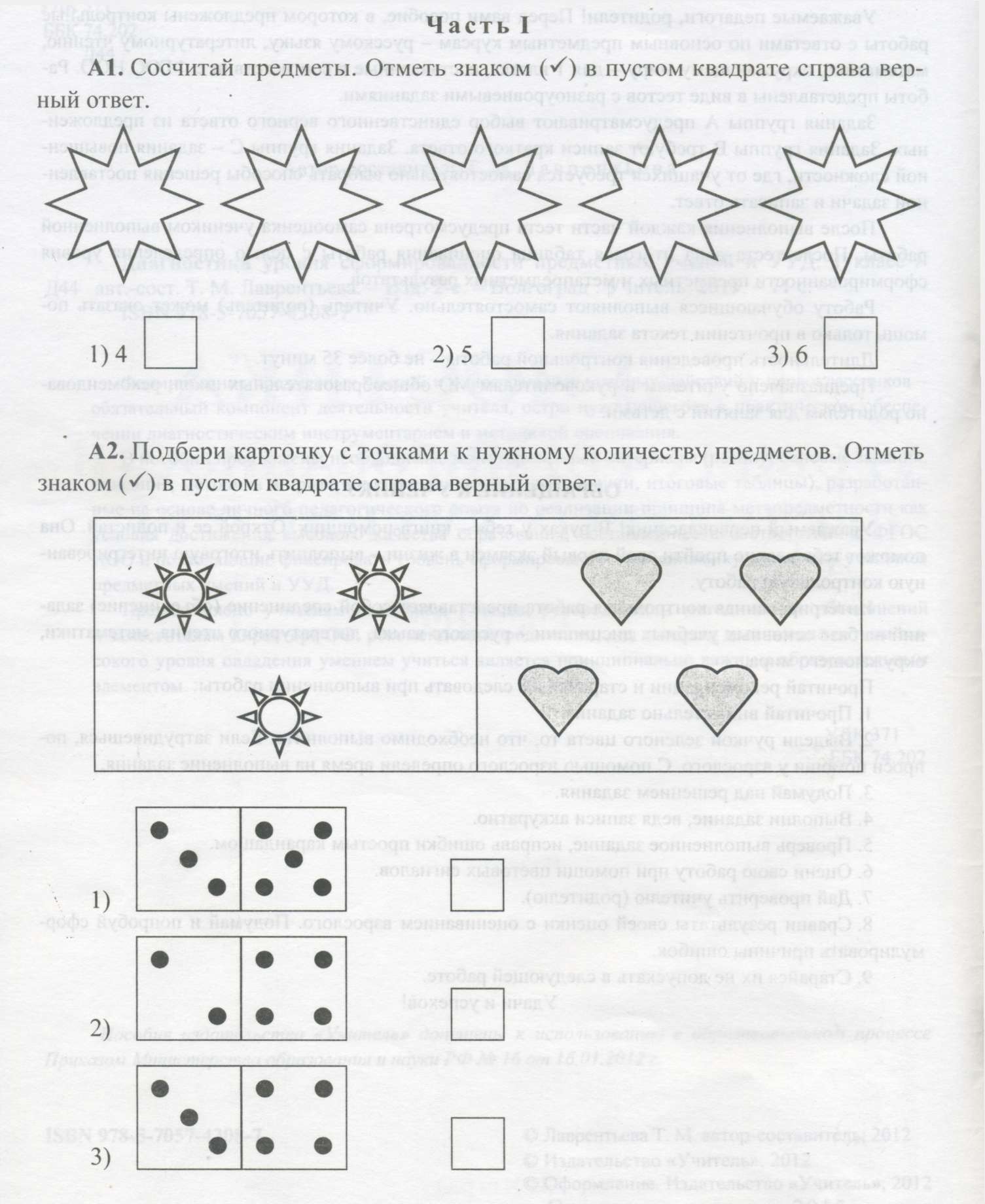 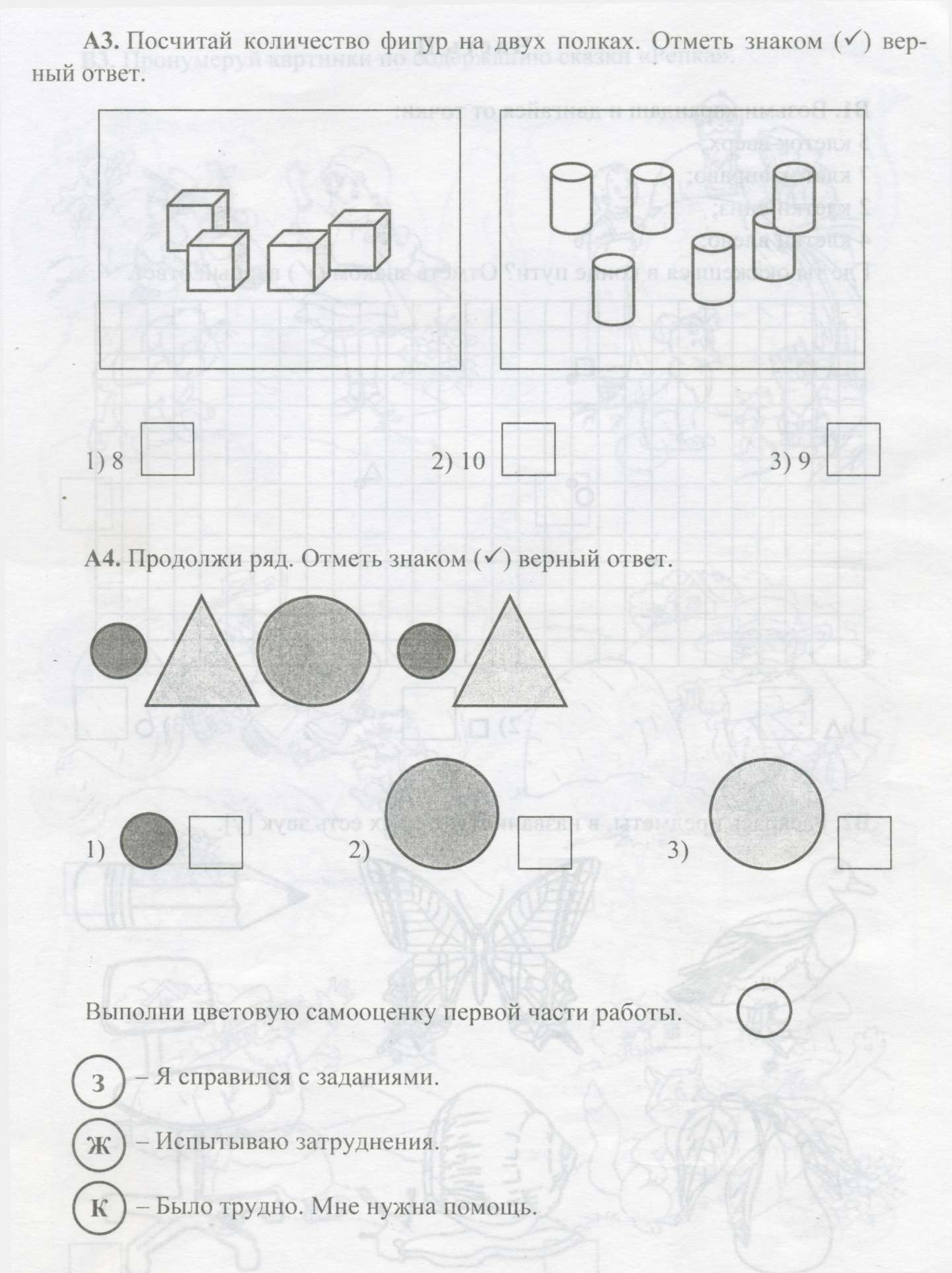 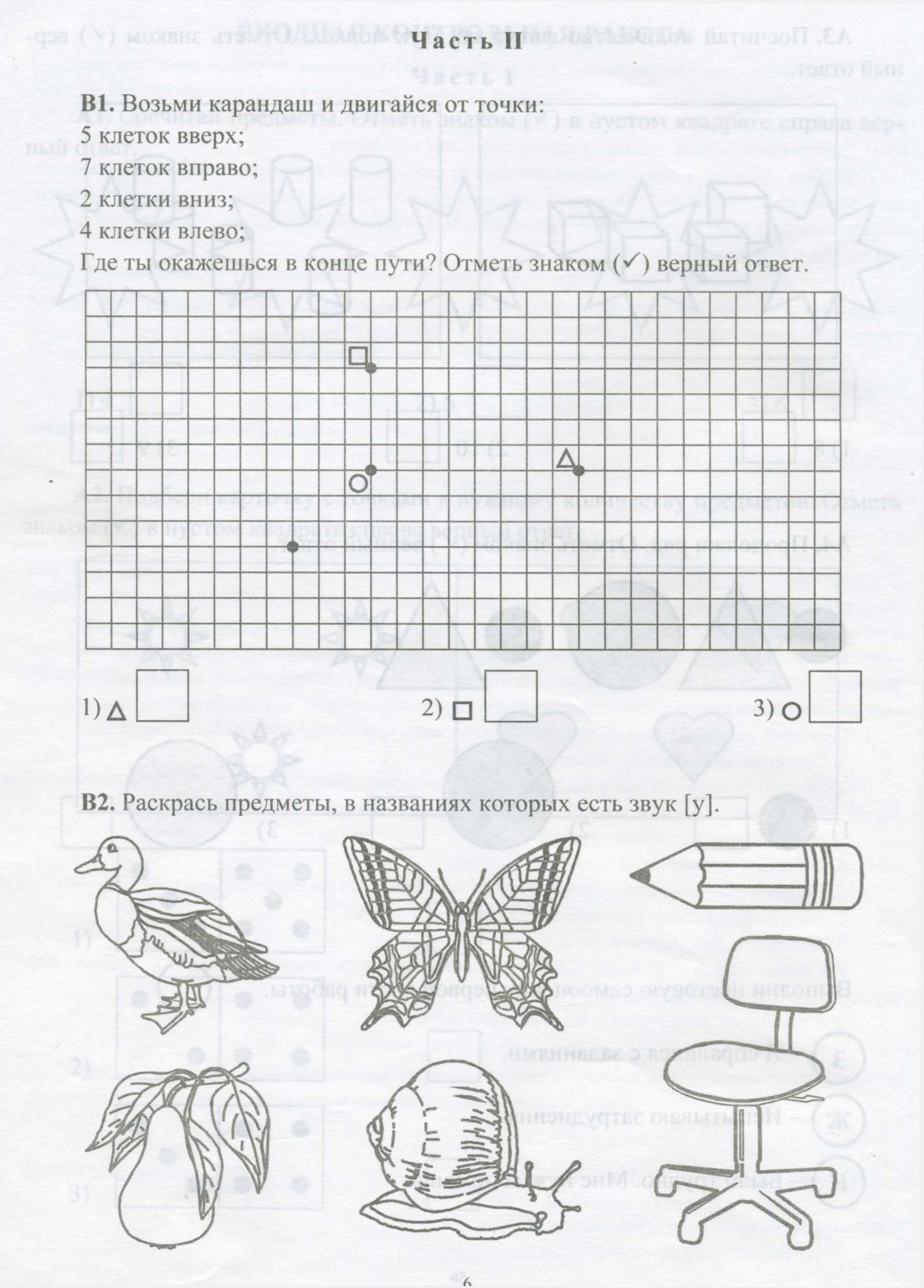 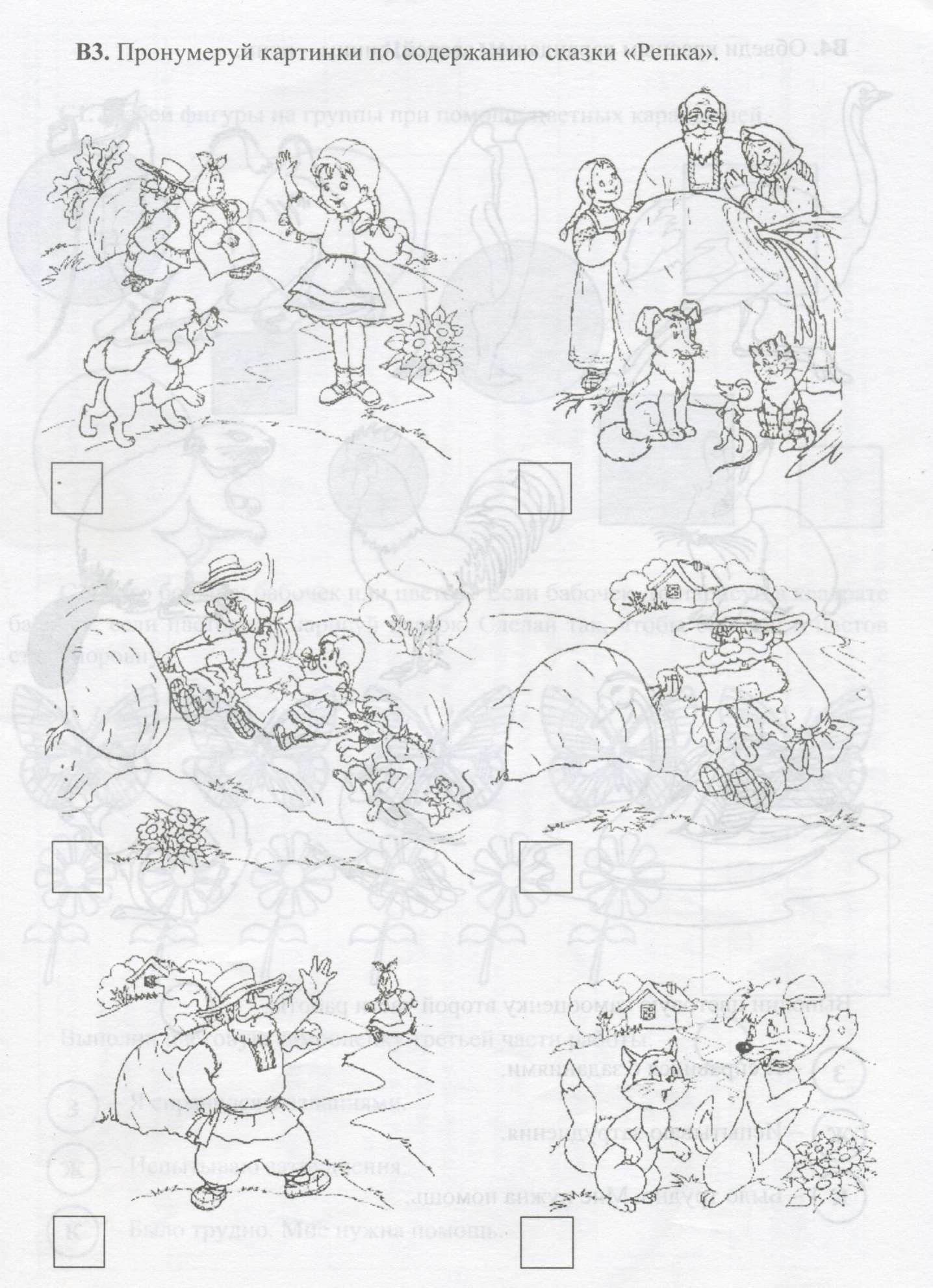 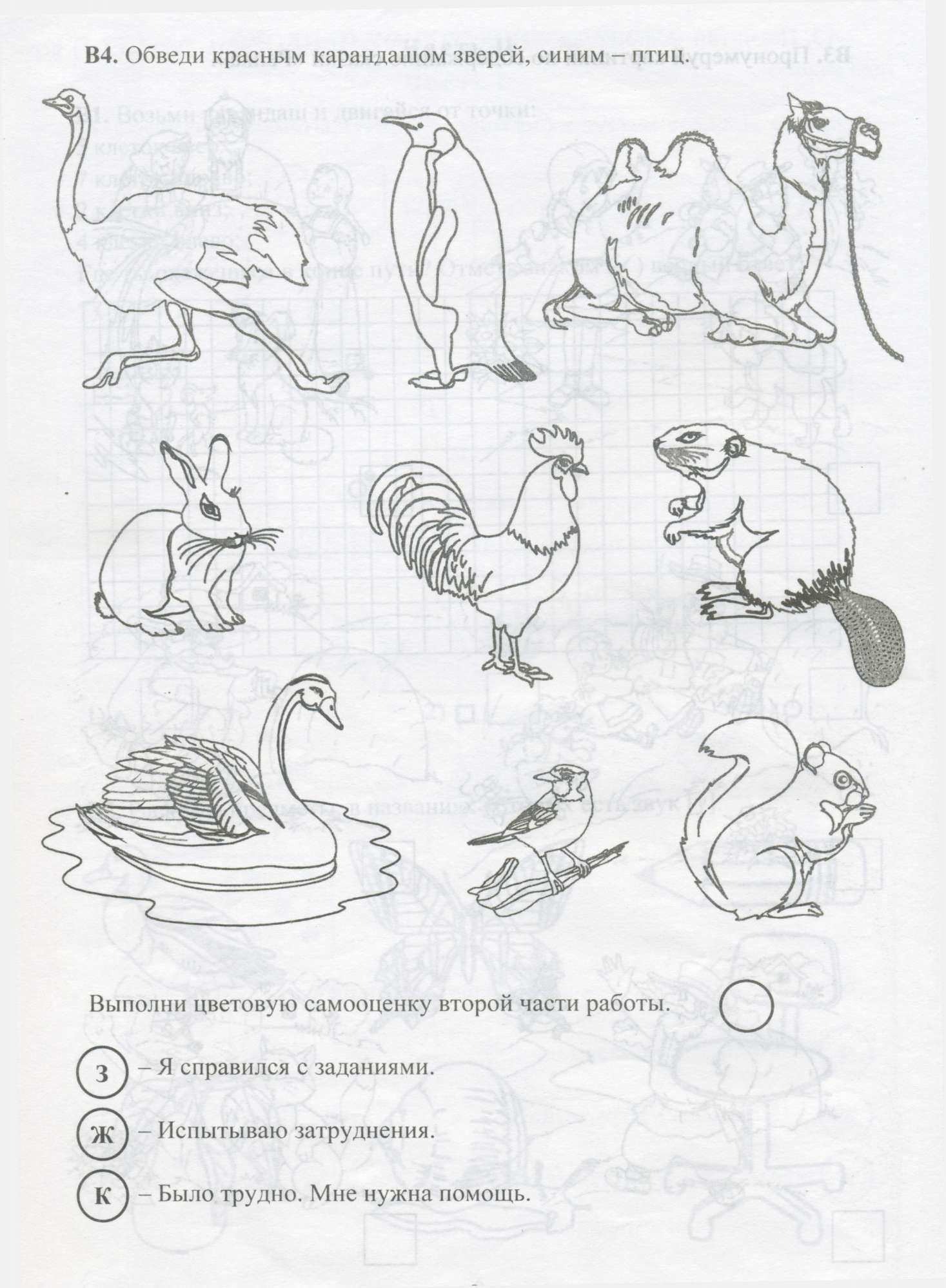 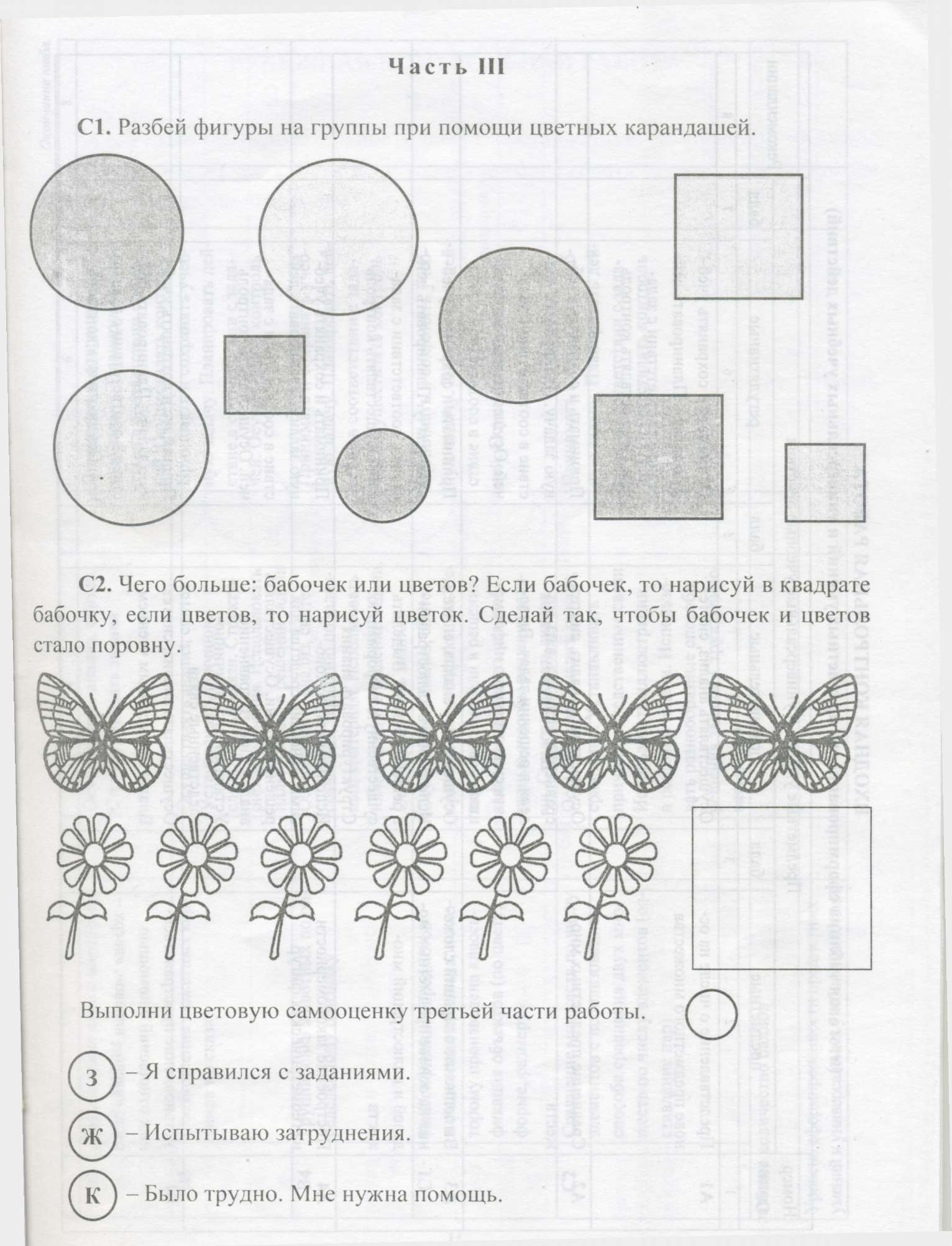 Входная контрольная работаКритерии оценивания предметных результатовВысокий уровень - 12 балловСредний уровень- 7-11 балловНизкий уровень – 5 - 6-баллов
Критерии оценивания познавательных результатовВысокий уровень - 10 - 12 балловСредний уровень-  6 - 9 балловНизкий уровень – менее 5 баллов
Критерии оценивания регулятивных результатовВысокий уровень -  10 балловСредний уровень-  6 - 9 балловНизкий уровень – менее 5 баллов№ заданияА1А2А3А4В1В2В3В4С1С2Балл111111(не менее 3пред),2(всё прав)11(выдел 1группа),2(всё прав)По 1 баллу за каждый способ12№ заданияА1А2А3А4В1В2В3В4С1С2Балл111111111(найд 1 решение),2(найд все спос)1(найд 1 решение),2(найд все спос)№ заданияА1А2А3А4В1В2В3В4С1С2Балл1111111111